warszawa@e-dts.plhttps://pl.wikipedia.org   – ruchoma czcionka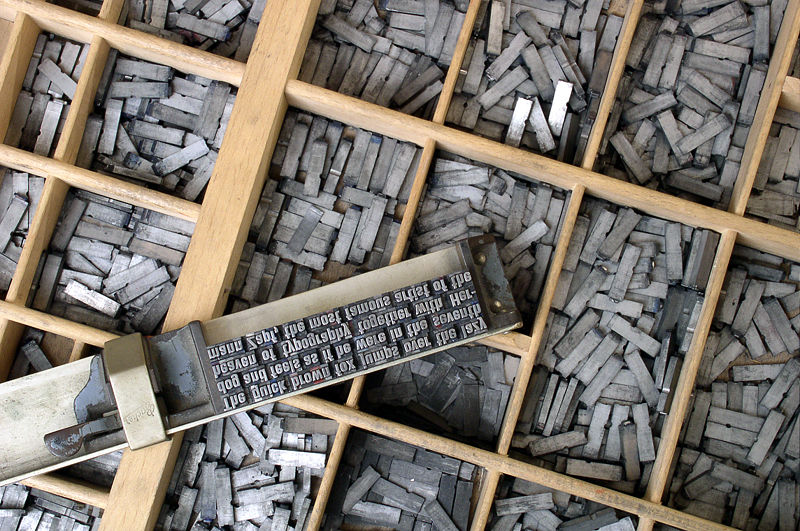 KTO WYNALAZŁ DRUK?      Większość ludzi, zapytanych o to, kto wynalazł druk, odpowie Gutenberg. Hmmm… to trochę, jak z pytaniem o odkrywcę Ameryki  Nie, to nie Kolumb pierwszy dopłynął do Ameryki, a wynalazcą druku wcale nie był Gutenberg.Historia druku:Egipt, ok. 2400 r. p.n.e. – stworzono stemple do ozdabiania glinianych tablic przed ich wypaleniem.Chiny – stemple z Bliskiego Wschodu trafiły do Chin, zostały udoskonalone, dzięki czemu mogły liczyć nawet kilkaset znaków. Mniej więcej w tym samym czasie wynaleziono papirus.Fajstos, XVII wiek p.n.e. – stworzenie dysku z Fajstos, pokrytego obustronnie ciągiem ideogramów, wykonanych przy pomocy stempla.Chiny, ok. VII wiek p.n.e. – do tworzenia napisów na odlewach z brązu używano pierwowzorów ruchomych czcionek.Grecja – tworzenie wzorów na tkaninach za pomocą stempla.Bliski Wschód, II wiek p.n.e. – wynaleziono pergamin.Chiny, 105 rok – wynaleziono papier czerpany. Chiny, VII wiek – powstają pierwsze druki drzeworytnicze na papierze.Daleki Wschód, VIII wiek – za najstarszy drukowany tekst uważany jest buddyjski
zwój z zaklęciami. Powstał najprawdopodobniej między rokiem 704 a 751. W Japonii w roku 764 wydrukowano milion !!! egzemplarzy buddyjskiej sutry pochodzącej z koreańskiego zwoju.Chiny, IX wiek – w 868 roku wydrukowano w całości książkę Sutra Diamentowa, która jest chińskim tłumaczeniem sanskryckiego tekstu. Cały zwój liczy sobie około 5,5 metra długości oraz ponad 25 cm szerokości. Druk był bardzo popularny: książki osiągały ogromne nakłady, poeci drukowali swoje wiersze, masowo powielano kalendarze.                      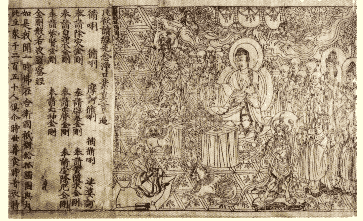 Diamentowa Sutra https://commons.wikimedia.org/wiki/File:Jingangjing.pngKorea, X wiek – powołano pierwszą państwową instytucję, która miała zajmować się sprawami dotyczącymi drukowania.Chiny, 1041 rok – wynaleziono ruchomą czcionkę dla pojedynczych znaków. Została wykonana z wypalanej gliny, by stała się twarda.Sycylia, ok. 1100 roku – otworzono pierwszą papiernię. Tani papier w końcu dotarł do Europy, wypierając tym samym drogi pergamin. Papiernia została założona przez Arabów.Chiny, 1107 rok – wynaleziony został druk kolorowy. Jako pierwsze wydrukowane w kolorze zostały papierowe banknoty, tym samym zabezpieczając je przed podrabianiem.Chiny, XIII wiek – rozpowszechniono drewniane czcionki.Korea, XV wiek – pierwsze metalowe czcionki.Europa, XV wiek – zapotrzebowanie na wydruki wzrosło, dzięki reformacji.                               Jan Gutenberg wydrukował Biblię. Do naszych czasów przetrwało 48 egzemplarzy tej najcenniejszej książki świata, z czego tylko 20 kompletnych.                                                                      Biblia Gutenberga. Muzeum Diecezjalne w Pelpinie http://www.muzeum.diecezja.org/muzeum/nasze-zbiory/biblia-gutenberga/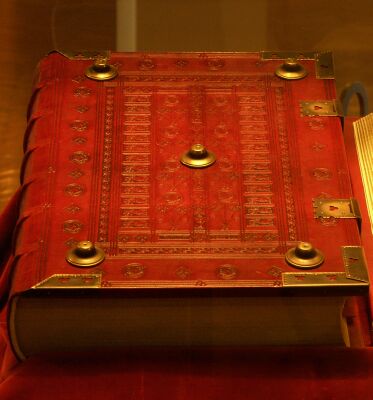 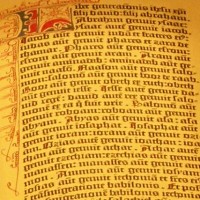 Kraków, 1473 rok – wydrukowany po łacinie najstarszy druk w Polsce Almanach Cracoviense ad annum 1474  astronomiczno-astrologiczny kalendarz ściennyJedyny zachowany egzemplarz https://pl.wikipedia.org/wiki/Almanach_Cracoviense_ad_annum_1474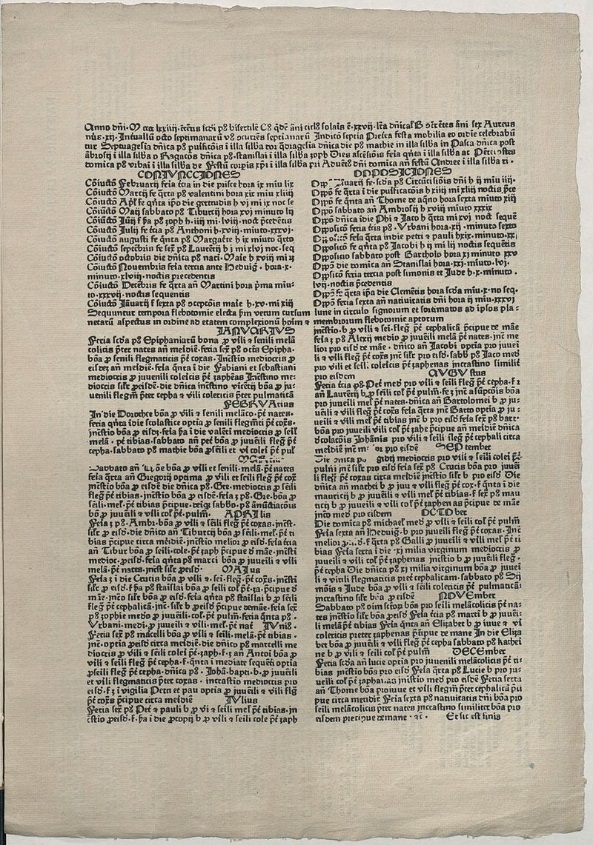 Kraków, 1475 rok – wydrukowano pierwszą książkę w Polsce, oczywiście w języku łacińskim. https://pl.wikipedia.org – starodruk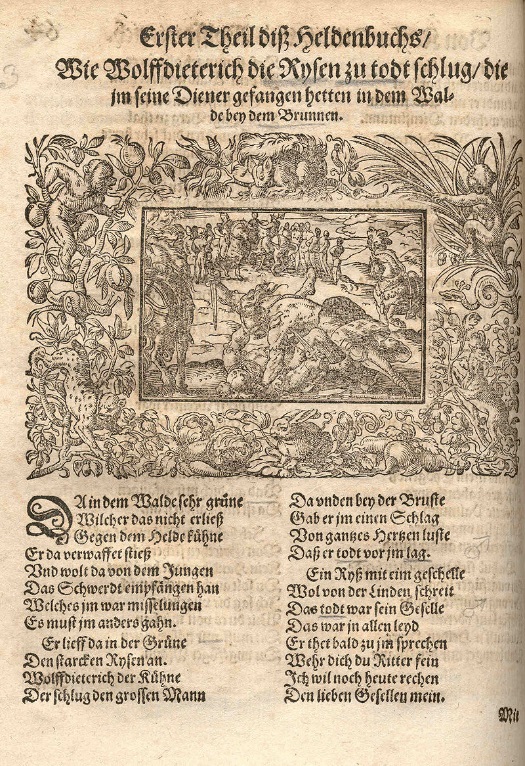 W latach siedemdziesiątych XV wieku wydrukowano polskie modlitwy - Ojcze nasz, Zdrowaś Mario, Wierzę w Boga.-.          W 1971 roku po raz pierwszy została opisana metoda drukowania  przedmiotów                  o dowolnych kształtach. To był początek druku 3d.  Ale to już zupełnie inna historia, która z książką ma niewiele wspólnego 